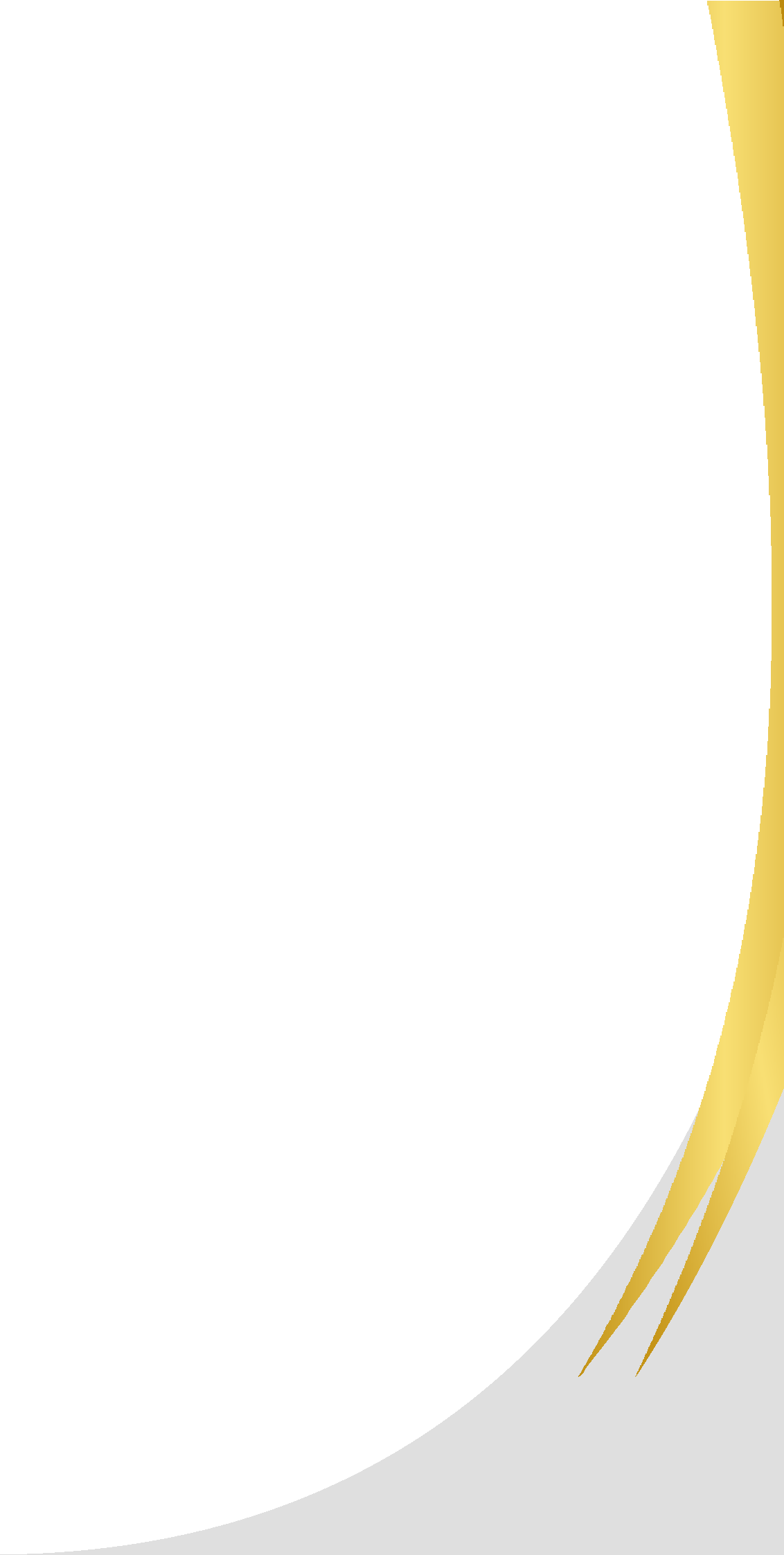 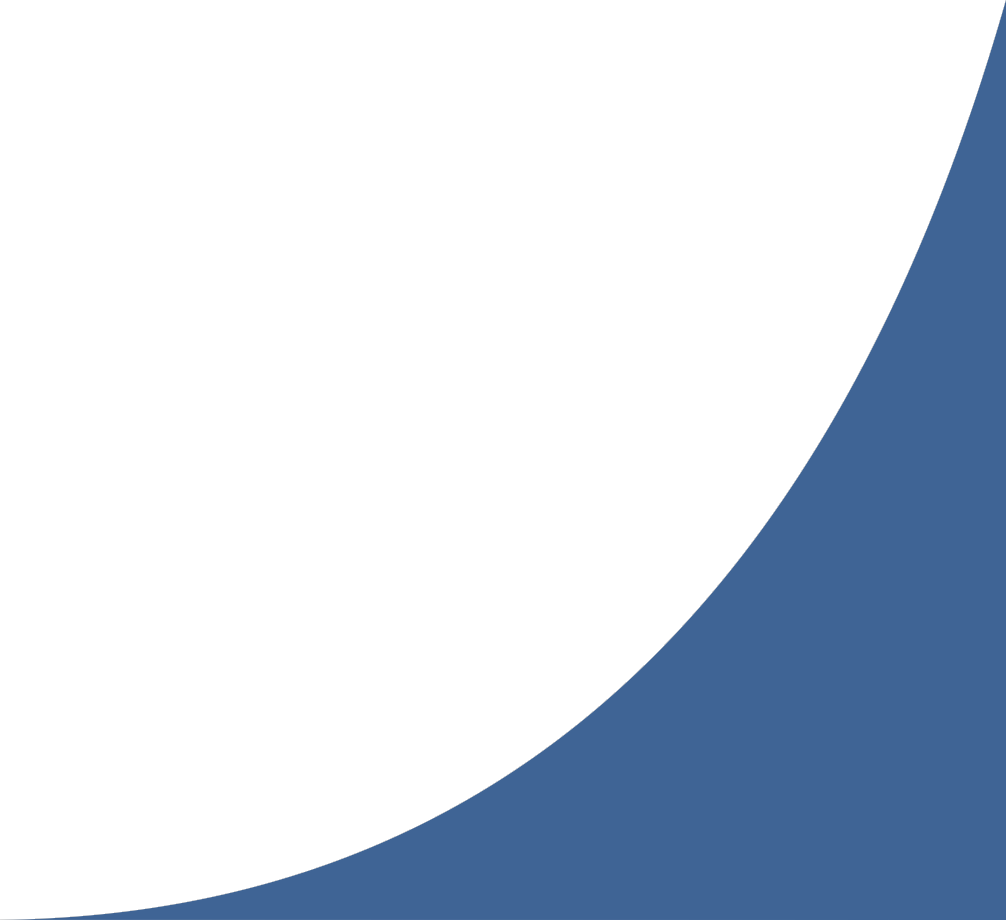 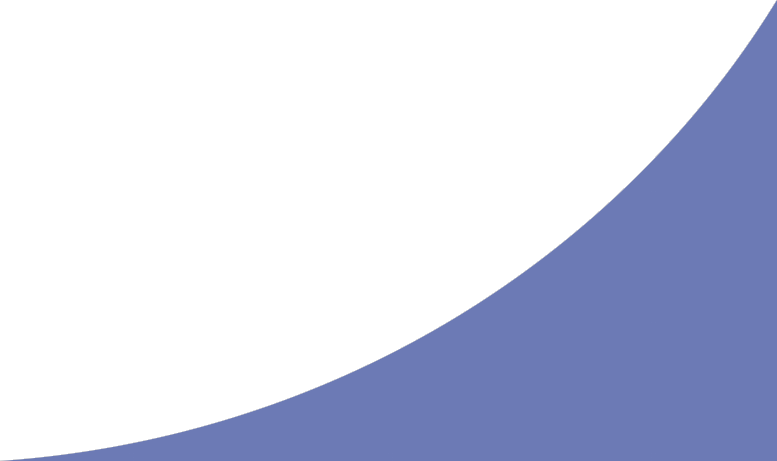 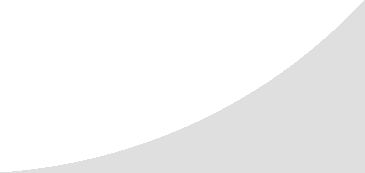 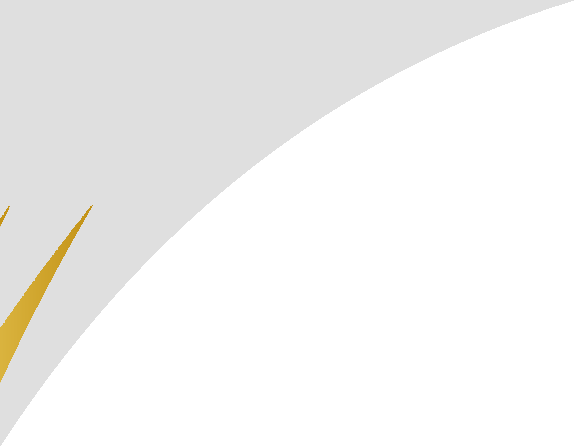 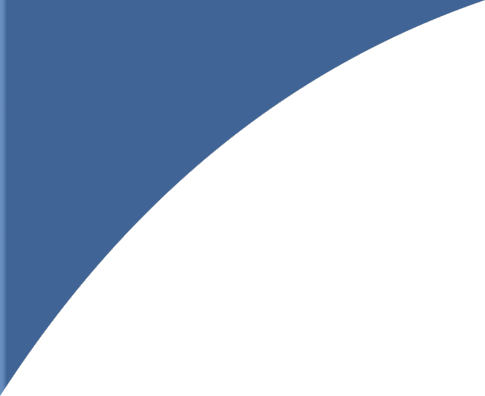 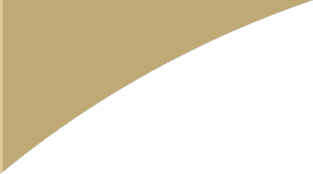 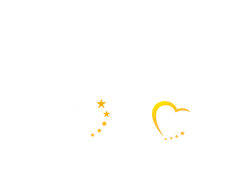 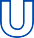 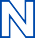 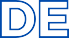 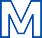 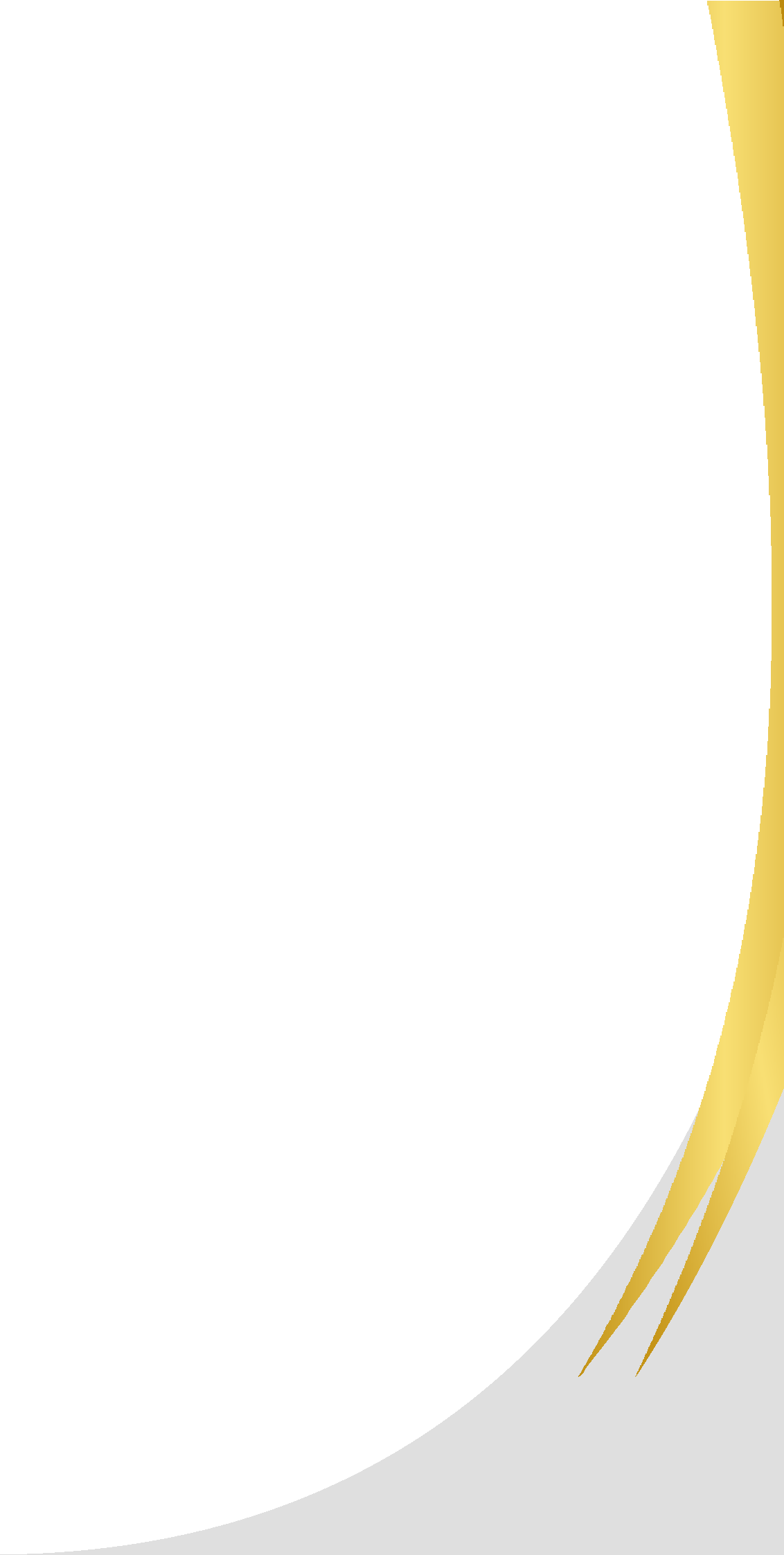 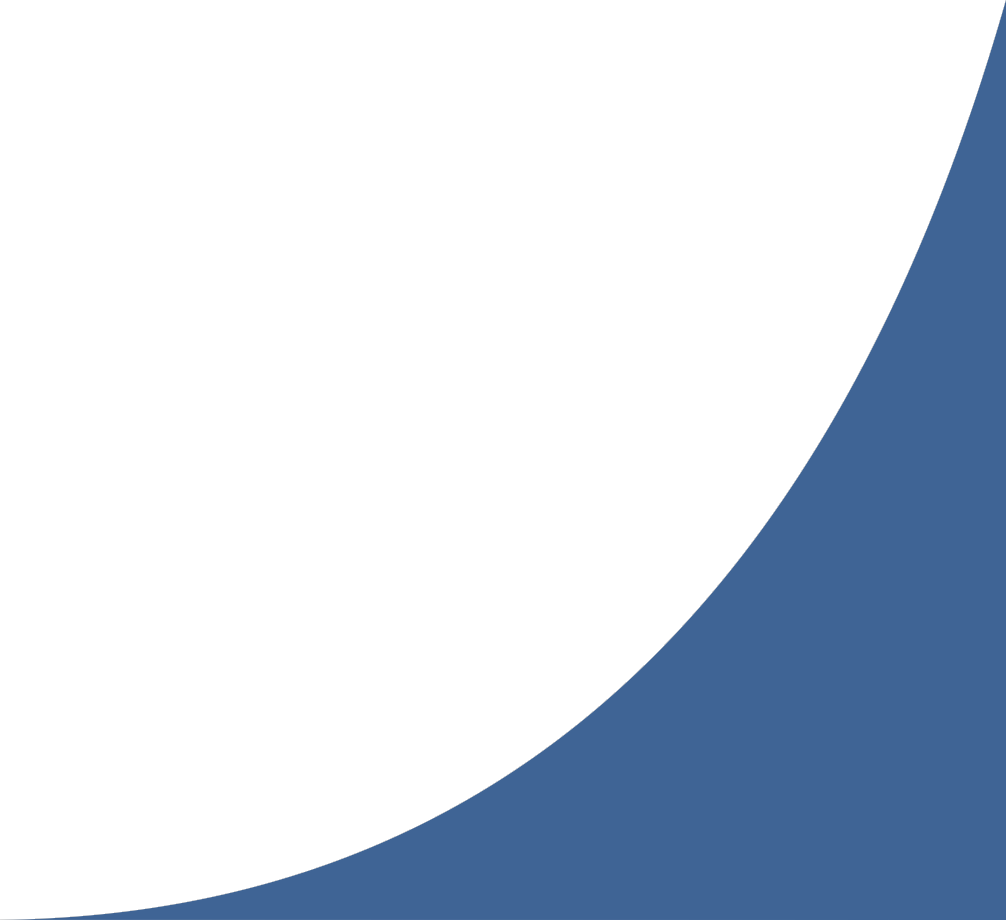 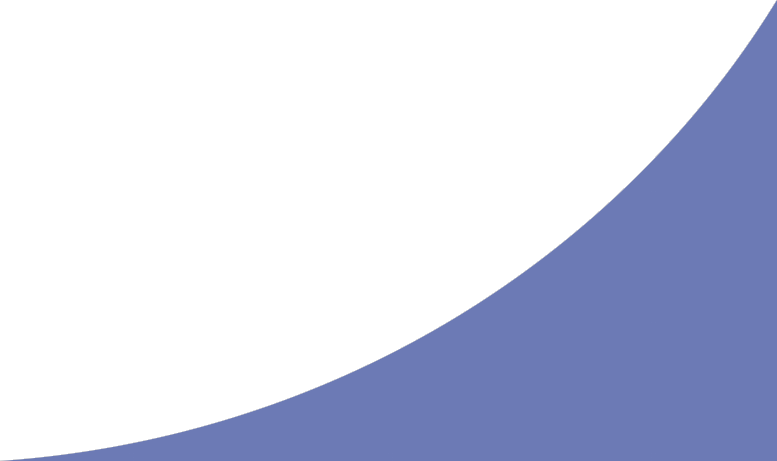 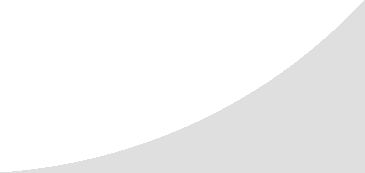 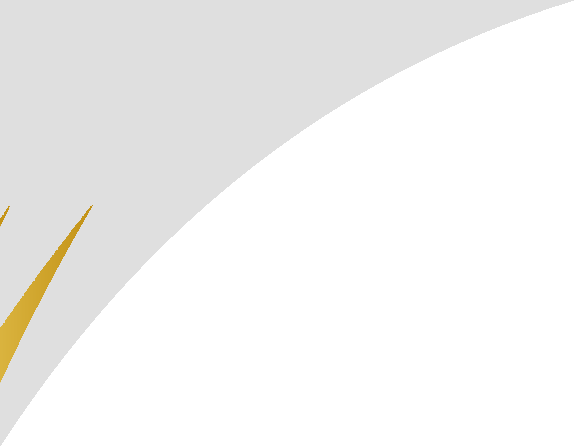 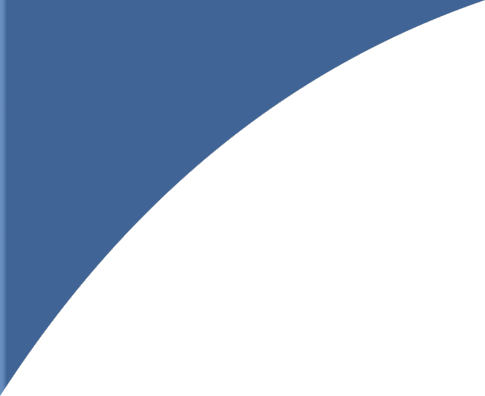 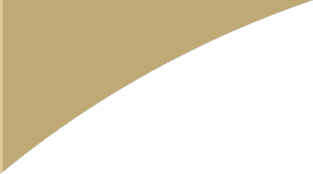 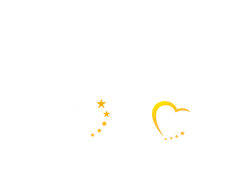 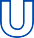 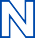 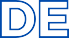 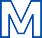 Carlos Coelho convida Municípios a refletir sobre os desafios e o futuro da política Europeia de coesãoBruxelas, 19 de outubro de 2023Eurodeputado português quer ouvir os municípios no âmbito da avaliação da política Europeia de coesão.A Comissão Parlamentar do Desenvolvimento Regional do Parlamento Europeu, está a desenvolver um Relatório sobre a avaliação dos fundos de coesão do Quadro Financeiro Plurianual 2014-2020. Sendo o último relatório sobre a avaliação dos fundos de coesão da atual legislatura europeia, vai ser a ferramenta de construção e recomendações para o Futuro.Com a diversidade de processos democráticos a nível regional e local, a legitimidade política dos representantes locais sai reforçada, motivo pelo qual é indispensável envolvê-los no centro de decisão do projeto europeu.É necessário ouvir as regiões e os municípios na elaboração das políticas da União Europeia. E, assim sendo, Carlos Coelho enviou a todos os Presidentes de Câmara um inquérito sobre a avaliação, os desafios e o futuro da política Europeia de coesão, com o intuito de entender a realidade regional da gestão e aplicação de fundos.Esta iniciativa demonstra a vontade de ouvir e compreender os municípios portugueses, valorizando o seu contributo para a construção do projeto europeu.Deputado ao Parlamento Europeu carlos.coelho@europarl.europa.eu+3222845765www.carloscoelho.eu